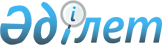 О создании Высшей научно-технической комиссии при Правительстве Республики КазахстанПостановление Правительства Республики Казахстан от 20 апреля 2011 года № 429.
      В целях реализации подпункта 5) статьи 3 Закона Республики Казахстан "О науке" Правительство Республики Казахстан ПОСТАНОВЛЯЕТ:
      Сноска. Преамбула - в редакции постановления Правительства РК от 15.11.2023 № 1005.


      1. Создать Высшую научно-техническую комиссию при Правительстве Республики Казахстан.
      2. Утвердить прилагаемые:
      1) положение о Высшей научно-технической комиссии при Правительстве Республики Казахстан;
      2) состав Высшей научно-технической комиссии при Правительстве Республики Казахстан.
      3. Признать утратившими силу некоторые решения Правительства Республики Казахстан согласно приложению к настоящему постановлению.
      4. Настоящее постановление вводится в действие со дня подписания. Положение о Высшей научно-технической комиссии при Правительстве Республики Казахстан Глава 1. Общие положения
      Сноска. Заголовок главы 1 – в редакции постановления Правительства РК от 02.09.2021 № 603.
      1. Высшая научно-техническая комиссия при Правительстве Республики Казахстан (далее - ВНТК) является коллегиальным органом при Правительстве Республики Казахстан.
      2. ВНТК возглавляет Премьер-Министр Республики Казахстан (далее - председатель), который имеет заместителя в лице первого руководителя уполномоченного органа в области науки.
      Председатель ВНТК осуществляет общее руководство деятельностью ВНТК, планирует его работу и определяет мероприятия, направленные на повышение качества и эффективности принимаемых решений.
      3. Состав ВНТК формируется из числа членов Правительства Республики Казахстан, руководителей государственных органов, ведущих ученых, экспертов различных отраслей знаний, представителей национальных управляющих холдингов, национальных институтов развития, национальных холдингов, национальных компаний, субъектов частного предпринимательства и научных общественных объединений и утверждается постановлением Правительства Республики Казахстан.
      Рабочим органом ВНТК является уполномоченный государственный орган в области науки.
      4. В своей деятельности ВНТК руководствуется Конституцией Республики Казахстан, Законом Республики Казахстан "О науке", актами Президента Республики Казахстан и Правительства Республики Казахстан, иными нормативными правовыми актами Республики Казахстан и настоящим Положением. Глава 2. Основные задачи
      Сноска. Заголовок главы 2 – в редакции постановления Правительства РК от 02.09.2021 № 603.
      5. Задачами ВНТК являются:
      1) формирование стратегических задач и приоритетов, направленных на развитие научной, научно-технической и инновационной деятельности;
      2) определение приоритетных фундаментальных и прикладных научных исследований по направлениям науки; 
      3) рассмотрение предложений Национальных научных советов;
      4) определение и распределение по приоритетным направлениям развития науки объемов финансирования из государственного бюджета на научную и (или) научно-техническую деятельность, за исключением научных, научно-технических проектов и программ, формируемых в рамках государственного оборонного заказа, а также определение объемов финансирования коммерциализации результатов научной и (или) научно-технической деятельности;
      5) утверждение основных направлений и объемов грантового финансирования на основании рекомендаций национальных научных советов в соответствии с приоритетными направлениями развития науки Республики Казахстан;
      6) одобрение заявок на научные, научно-технические программы по программно-целевому финансированию и на финансирование фундаментальных научных исследований; 
      7) выработка рекомендаций по привлечению иностранных инвестиций в сферу науки;
      8) выработка предложений по обеспечению взаимодействия науки, образования и производства при реализации государственной научно-технической и инновационной политики;
      9) рассмотрение ежегодного Национального доклада по науке.
      Сноска. Пункт 5 – в редакции постановления Правительства РК от 02.09.2021 № 603; с изменением, внесенным от 25.05.2022 № 329.

 Глава 3. Компетенция ВНТК
      Сноска. Заголовок главы 3 – в редакции постановления Правительства РК от 02.09.2021 № 603.
      6. ВНТК имеет право:
      1) вносить предложения Правительству Республики Казахстан по вопросам формирования и реализации государственной научной, научно-технической политики, по проблемам формирования государственной инновационной и промышленной политики;
      2) запрашивать и получать от государственных органов, подотчетных Правительству Республики Казахстан, необходимые материалы и документы;
      3) создавать рабочие группы и секции для изучения и выработки предложений по вопросам национальной научной и научно-технической политики;
      4) заслушивать:
      уполномоченный орган в области науки и другие отраслевые государственные органы о результатах выполненных научных исследований;
      Национальную академию наук Республики Казахстан, национальные и отраслевые академии о мировых трендах в научно-техническом развитии и потенциальных возможностях страны на проведение передовых научных исследований по конкретным направлениям, а также о предложениях по включению в Национальный доклад о науке;
      Национальные научные советы, Национальный центр государственной научно-технической экспертизы о результатах их деятельности, и рекомендациях по совершенствованию научной, научно-технической деятельности в Республике Казахстан, развитию национальной инновационной системы. Глава 4. Организация работы ВНТК
      Сноска. Заголовок главы 4 – в редакции постановления Правительства РК от 02.09.2021 № 603.
      7. Заседания ВНТК проводятся по мере необходимости, но не реже двух раз в год.
      В случае отсутствия председателя, его функции выполняет заместитель.
      Сноска. Пункт 7 в редакции постановления Правительства РК от 09.04.2014 № 329.


       8. Рабочий орган осуществляет организационно-техническое обеспечение работы ВНТК, в том числе готовит предложения по повестке дня заседания ВНТК, необходимые документы, материалы, которые должны быть направлены членам ВНТК за три рабочих дня до проведения заседания ВНТК с приложением проекта протокола.
      Сноска. Пункт 8 в редакции постановления Правительства РК от 09.04.2014 № 329.


       9. После проведения заседания ВНТК секретарь ВНТК оформляет протокол. Секретарь не является членом ВНТК.
      Сноска. Положение дополнено пунктом 9 в соответствии с постановлением Правительства РК от 09.04.2014 № 329.


       10. Решения ВНТК принимаются открытым голосованием или в порядке заочного голосования (при объявлении режима чрезвычайного положения или ликвидации чрезвычайных ситуаций и их последствий, на период введения ограничительных мероприятий, в том числе карантина, по вопросам срочного характера) и считаются принятыми, если за них подано простое большинство голосов от общего количества членов ВНТК. Голосование проводится путем заполнения листа голосования по форме согласно приложению к настоящему Положению. В случае равенства голосов принятым считается решение, за которое проголосовал председатель.
      Члены ВНТК имеют право на особое мнение, которое, в случае его выражения, должно быть изложено в письменном виде и приложено к листу голосования.
      По результатам проведения заседаний ВНТК и на основании листов голосования в течение 5 (пять) рабочих дней составляется протокол, подписываемый председателем и секретарем.
      При изменении по итогам голосования содержания проекта протокола секретарь ВНТК направляет лист голосования с уточненной редакцией принятого решения членам ВНТК для согласования.
      Члены ВНТК после получения листа голосования направляют в течение одного рабочего дня ответ о согласии либо несогласии с обоснованием причин.
      Сноска. Положение дополнено пунктом 10 в соответствии с постановлением Правительства РК от 09.04.2014 № 329; в редакции постановления Правительства РК от 02.09.2021 № 603; с изменениями, внесенными постановлением Правительства РК от 26.10.2022 № 846.


      11. Учет и хранение материалов и протокольных решений ВНТК с приложением листов голосования осуществляет рабочий орган ВНТК.
      Сноска. Положение дополнено пунктом 11 в соответствии с постановлением Правительства РК от 09.04.2014 № 329; в редакции постановления Правительства РК от 26.10.2022 № 846.


      Сноска. Положение дополнено приложением в соответствии с постановлением Правительства РК от 26.10.2022 № 846. Лист голосования
      члена Высшей научно-технической комиссии при Правительстве Республики Казахстан


      ____________________________________________________________________________
      Ф.И.О. (при его наличии), должность/звание


      заседание №____ дата: ___________
      ____________________
Подпись


      Примечание: заполняется непосредственно на заседании Комиссии и передается секретарю для учета результатов голосования. Состав Высшей научно-технической комиссии при Правительстве Республики Казахстан
      Сноска. Состав - в редакции постановления Правительства РК от 15.11.2023 № 1005; с изменениями, внесенными постановлением Правительства РК от 20.03.2024 № 218.
      1. Премьер-Министр Республики Казахстан, председатель.
      2. Министр науки и высшего образования Республики Казахстан, заместитель председателя.
      3. Председатель Комитета науки Министерства науки и высшего образования Республики Казахстан, секретарь.
      4. Первый заместитель Премьер-Министра Республики Казахстан.
      5. Заместитель Премьер-Министра Республики Казахстан – Министр национальной экономики Республики Казахстан.
      6. Заместитель Премьер-Министра – Министр иностранных дел Республики Казахстан.
      7. Заместитель Премьер-Министра Республики Казахстан.
      8. Помощник Президента Республики Казахстан по вопросам науки и инноваций (по согласованию).
      9. Министр сельского хозяйства Республики Казахстан.
      10. Министр здравоохранения Республики Казахстан.
      11. Министр труда и социальной защиты населения Республики Казахстан.
      12. Министр транспорта Республики Казахстан.
      13. Министр обороны Республики Казахстан.
      14. Министр промышленности и строительства Республики Казахстан.
      15. Министр просвещения Республики Казахстан.
      16. Министр культуры и информации Республики Казахстан.
      17. Министр торговли и интеграции Республики Казахстан.
      18. Министр водных ресурсов и ирригации Республики Казахстан.
      19. Министр туризма и спорта Республики Казахстан.
      20. Министр финансов Республики Казахстан.
      21. Министр цифрового развития, инноваций и аэрокосмической промышленности Республики Казахстан.
      22. Министр экологии и природных ресурсов Республики Казахстан.
      23. Министр энергетики Республики Казахстан.
      23-1. Министр по чрезвычайным ситуациям Республики Казахстан.
      24. Заместитель Председателя Комитета национальной безопасности Республики Казахстан (по согласованию).
      25. Депутат Сената Парламента Республики Казахстан (по согласованию).
      26. Депутат Мажилиса Парламента Республики Казахстан (по согласованию).
      27. Председатель правления акционерного общества "Фонд национального благосостояния "Самрук-Казына" (по согласованию).
      28. Председатель правления Национальной палаты предпринимателей Республики Казахстан "Атамекен" (по согласованию).
      29. Президент некоммерческого акционерного общества "Национальная академия наук Республики Казахстан" при Президенте Республики Казахстан" (по согласованию).
      30. Председатель правления акционерного общества "Национальный центр государственной научно-технической экспертизы" (по согласованию).
      31. Жумагулов Бакытжан Турсынович – президент республиканского общественного объединения "Национальная инженерная академия Республики Казахстан" (по согласованию).
      32. Здоровец Максим Владимирович – руководитель филиала по городу Астане республиканского государственного предприятия на праве хозяйственного ведения "Институт ядерной физики" Министерства энергетики Республики Казахстан, кандидат физико-математических наук (по согласованию).
      33. Кулекеев Жаксыбек Абдрахметович – председатель Совета директоров некоммерческого акционерного общества "Евразийский национальный университет имени Л.Н. Гумилева" (по согласованию).
      34. Исключен постановлением Правительства РК от 20.03.2024 № 218.


      35. Медеу Ахметкал Рахметуллаевич – председатель правления акционерного общества "Институт географии и водной безопасности", доктор географических наук (по согласованию).
      36. Пя Юрий Владимирович – председатель правления корпоративного фонда "University Medical Center", доктор медицинских наук (по согласованию).
      37. Сыдыков Ерлан Батташевич – председатель правления – ректор некоммерческого акционерного общества "Евразийский национальный университет имени Л.Н. Гумилева", доктор исторических наук (по согласованию). Перечень утративших силу некоторых решений
Правительства Республики Казахстан
      1. Постановление Правительства Республики Казахстан от 20 декабря 1999 года № 1946 "Об образовании Высшей научно-технической комиссии при Правительстве Республики Казахстан" (САПП Республики Казахстан, 1999 г., № 57, ст. 551).
      2. Постановление Правительства Республики Казахстан от 3 июля 2000 года № 1010 "О внесении дополнений в постановление Правительства Республики Казахстан от 20 декабря 1999 года № 1946".
      3. Постановление Правительства Республики Казахстан от 19 марта 2001 года № 357 "О внесении изменений в постановление Правительства Республики Казахстан от 20 декабря 1999 года № 1946" (САПП Республики Казахстан, 2001 г., № 11, ст. 119).
      4. Постановление Правительства Республики Казахстан от 3 апреля 2002 года № 397 "О внесении изменений и дополнений и признании утратившими силу некоторых решений Правительства Республики Казахстан" (САПП Республики Казахстан, 2002 г., № 10, ст. 98).
      5. Постановление Правительства Республики Казахстан от 1 июля 2002 года № 712 "О внесении изменений в постановление Правительства Республики Казахстан от 20 декабря 1999 года № 1946" (САПП Республики Казахстан, 2002 г., № 21, ст. 221).
      6. Постановление Правительства Республики Казахстан от 20 декабря 2002 года № 1333 "О внесении изменений и дополнений в постановление Правительства Республики Казахстан от 20 декабря 1999 года № 1946" (САПП Республики Казахстан, 2002 г., № 45, ст. 454).
      7. Постановление Правительства Республики Казахстан от 26 мая 2003 года № 489 "О внесении изменений и дополнений в постановление Правительства Республики Казахстан от 20 декабря 1999 года № 1946".
      8. Постановление Правительства Республики Казахстан от 27 августа 2003 года № 876 "О внесении изменений и дополнений в постановление Правительства Республики Казахстан от 20 декабря 1999 года № 1946".
      9. Постановление Правительства Республики Казахстан от 20 февраля 2004 года № 207 "О внесении изменений в постановление Правительства Республики Казахстан от 20 декабря 1999 года № 1946" (САПП Республики Казахстан, 2004 г., № 9, ст. 115).
      10. Постановление Правительства Республики Казахстан от 2 августа 2004 года № 820 "О внесении изменений в постановление Правительства Республики Казахстан от 20 декабря 1999 года № 1946" (САПП Республики Казахстан, 2004 г., № 29, ст. 382).
      11. Постановление Правительства Республики Казахстан от 11 ноября 2004 года № 1186 "О внесении изменений в постановление Правительства Республики Казахстан от 20 декабря 1999 года № 1946".
      12. Постановление Правительства Республики Казахстан от 15 апреля 2005 года № 362 "О внесении изменений и дополнения в постановление Правительства Республики Казахстан от 20 декабря 1999 года № 1946" (САПП Республики Казахстан, 2005 г., № 16, ст. 197).
      13. Постановление Правительства Республики Казахстан от 25 августа 2006 года № 815 "О внесении изменений и дополнений в постановление Правительства Республики Казахстан от 20 декабря 1999 года № 1946" (САПП Республики Казахстан, 2006 г., № 33, ст. 352).
      14. Постановление Правительства Республики Казахстан от 29 января 2007 года № 63 "О внесении изменений в постановление Правительства Республики Казахстан от 20 декабря 1999 года № 1946" (САПП Республики Казахстан, 2007 г., № 2, ст. 27).
      15. Постановление Правительства Республики Казахстан от 28 декабря 2007 года № 1340 "О внесении изменений в постановление Правительства Республики Казахстан от 20 декабря 1999 года № 1946" (САПП Республики Казахстан, 2007 г., № 50, ст. 619).
      16. Постановление Правительства Республики Казахстан от 29 августа 2008 года № 795 "О внесении изменений в постановление Правительства Республики Казахстан от 20 декабря 1999 года № 1946" (САПП Республики Казахстан, 2008 г., № 35, ст. 390).
      17. Постановление Правительства Республики Казахстан от 25 июля 2009 года № 1139 "О внесении изменений в постановление Правительства Республики Казахстан от 20 декабря 1999 года № 1946" (САПП Республики Казахстан, 2009 г., № 34, ст. 325).
      18. Постановление Правительства Республики Казахстан от 13 мая 2010 года № 411 "О внесении дополнений и изменений в постановление Правительства Республики Казахстан от 20 декабря 1999 года № 1946" (САПП Республики Казахстан, 2010 г., № 32, ст. 260).
      19. Постановление Правительства Республики Казахстан от 22 февраля 2011 года № 168 "О внесении дополнений и изменений в постановление Правительства Республики Казахстан от 20 декабря 1999 года № 1946".
					© 2012. РГП на ПХВ «Институт законодательства и правовой информации Республики Казахстан» Министерства юстиции Республики Казахстан
				
      Премьер-МинистрРеспублики Казахстан

К. Масимов
Утверждено
постановлением Правительства
Республики Казахстан
от 20 апреля 2011 года № 429Приложение к Положению о 
Высшей научно-технической 
комиссии при Правительстве 
Республики КазахстанФорма
№ вопроса
Содержание вопроса
Проект решения
Решение члена Комиссии
Решение члена Комиссии
Решение члена Комиссии
№ вопроса
Содержание вопроса
Проект решения
поддерживаю
не поддерживаю
особое мнение (не заполняется, если решение поддерживается)
1
2
3
4
5
6
1.Утвержден
постановлением Правительства
Республики Казахстан
от 20 апреля 2011 года № 429Приложение
к постановлению Правительства
Республики Казахстан
от 20 апреля 2011 года № 429